SREE RAMA I T I, KOMARIPALEM WISHES YOU ALL A VERY VERY HAPPY  DEEPAVALI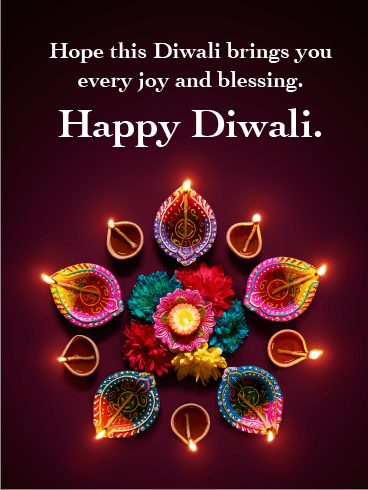 FROM….CORRESPONDENT, PRINCIPAL  & STAFF